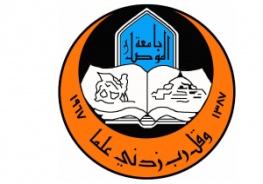 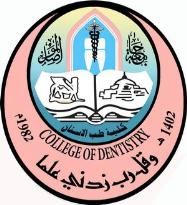 الاسم الرباعي واللقب: زيد برهان سعيد احمد الديوه جي التولد والمحافظة: 12/11/1969- الموصل / نينوى                       الشهادة: دكتوراهالاختصاص العام: طب وجراحة الفم والاسنانالاختصاص الدقيق: تقويم الاسناناللقب العلمي: مدرسالمنصب الحالي: رئيس فرع الاطفال والتقويم وطب الاسنان الوقائيتاريخ تسلم المنصب الحالي: 23/3/2016المناصب السابقة:   لايوجدالايميل: waelzaid11@gmail.comzaidaldewachi@yahoo.co.uk رقم الهاتف: 009647507446180 Full Name: Zaid Burhan Saeed Ahmed AldewachiDate and Place of Birth: 12/11/1969 – Mosul- NinevehCurrent Academic Qualification: DoctorateGeneral Specialty: Bachelor of Dental ScienceSpecific Specialty: OrthodonticsAcademic Post: LecturerCurrent Post Held: Head Department of Paedodontic, Orthodontic and Preventive DentistryDate Held: 23/3/2016Past Posts Held:Email: waelzaid11@gmail.comzaidaldewachi@yahoo.co.ukTel.no.:009647507446180